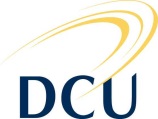 THIS IS AN AWARD MADE BY THE UNIVERSITY RESEARCH COMMITTEE, PROCESSED BY THE GRADUATE STUDIES OFFICE, BASED ON THE INFORMATION PROVIDED BELOW.DCU STAFF MEMBERS ARE NOT ELIGIBLE TO APPLY (FOR OFFICE USE ONLY ) NUMBER 	_______  _FINANCE REFERENCE CODE		 D03010/20901   STUDENT NUMBER ___________PLEASE COMPLETE ALL SECTIONSNAME …………………………………………………………………………………….SCHOOL / UNIT ………………………………………………………………………….NAME OF SUPERVISOR …………………………………………………………………4.    YEAR REGISTERED FOR POSTGRADUATE RESEARCH DEGREE      __   _  _ _  5.    NUMBER OF YEARS COMPLETED					________5.    HAVE YOU AVAILED OF THE TRAVEL GRANT BEFORE?		________6.   TYPE 1 APPLICATION: conference or travel outside of Ireland(i)	€500		_______   _ (ii)	€250	(having previously availed of Type 2)	_______   _ TITLE OF CONFERENCE:                          …………………………………………………………… RESEARCH FACILITIES BEING USED:	……………………………………………........................COUNTRY:			              ……………………………………………………………DATE:			    	              ……………………………………………………………PRESENTING? (yes/no)		              ……………………………………………………………7.    TYPE 2 APPLICATION: presenting at an international conference in Ireland(i)	€250		_______   _ NAME OF CONFERENCE:	            …………………………………………………………….TITLE OF PAPER BEING PRESENTED: …………………………………………………………….LOCATION:			            …………………………………………………………….DATE:				            …………………………………………………………….______________________________________________________________________APPLICANTS SIGNATURE …………………………………. 	DATE	___________SUPERVISOR’S ENDORSEMENT ………………………….. 	DATE	___________GSO SIGNATURE ……………………………………………. 	DATE	___________FINANCE SIGNATURE ……………………………………… 	DATE	___________